Пресс-служба Нижегородстата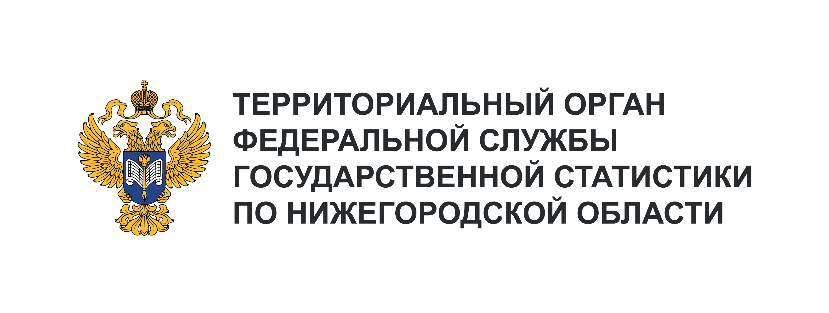 Телефон: +7 (831) 428-42-00e-mail: 52.shmelevais@rosstat.gov.ruИнформационное сообщение для СМИ16 февраля 2024, Нижегородская область Итоги работы промышленных 
предприятий НИЖЕГОРОДСКОЙ ОБЛАСТИ 
В 2023 ГОДУ*В 2023 году промышленное производство региона выросло на (+)10,6% по сравнению 
с 2022 годом, в декабре 2023 года – на (+)7,7% к декабрю 2022 года и на (+)19,7% по сравнению 
с ноябрем 2023 года.Промышленными предприятиями в 2023 году отгружено товаров собственного производства, выполнено работ и услуг собственными силами в разрезе видов деятельности:добыча полезных ископаемых – на 2,6 млрд рублей;обрабатывающие производства – на 1829,6 млрд рублей;обеспечение электрической энергией, газом и паром; кондиционирование 
воздуха – на 133,2 млрд рублей;водоснабжение; водоотведение, организация сбора и утилизации отходов, деятельность 
по ликвидации загрязнений – на 52,7 млрд рублей.Обрабатывающие производства в 2023 году увеличили объемы выпуска продукции на (+)10,9% 
к 2022 году, в декабре 2023 года к декабрю 2022 года – на (+)8,4%, к предыдущему месяцу – на (+)20,3%. Максимальный рост объемов производства по сравнению с 2022 годом среди обрабатывающих видов продемонстрировали:производство прочих транспортных средств и оборудования – (+)56,7%;производство электрического оборудования – (+)52,4%;производство готовых металлических изделий, кроме машин и оборудования – (+)31,4%;производство мебели – (+)21,2%;производство компьютеров, электронных и оптических изделий – (+)19,5%;производство автотранспортных средств, прицепов и полуприцепов – (+)19,2%.В 2023 году по сравнению с предыдущим годом увеличилось производство:автобусов, имеющих технически допустимую максимальную массу не более 5 т, 
кроме автобусов, приводимых в движение исключительно электрическим двигателем 
и заряжаемых с помощью внешнего источника электроэнергии – (+)46,9%;грузовых автотранспортных средств – (+)28,2%;материалов лакокрасочных на основе полимеров – (+)32,1%;аппаратуры коммуникационной, аппаратуры радио- или телевизионной передающей; телевизионных камер – (+)56,9%;изделий крепежных и винтов крепежных – (+)85,7%;мяса и субпродуктов пищевых домашней птицы – (+)12,1%;сыров – (+)37,6%;сливочного масла – (+)23,6%;кисломолочных продуктов (кроме творога и продуктов из творога) – (+)9,3%;изделий колбасных, включая изделия колбасные для детского питания – (+)9,8%;плодоовощных консервов – (+)11,4%.*Оперативные данные.